Affordable Housing Program (AHP)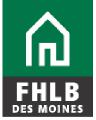 SPECIAL NEEDS CERTIFICATIONAHP Project Name:                  AHP Project Number: Applicant Name:                                    Unit Number: A certain number of units at this property have been set aside for households with a household member who falls within the following definition:“SPECIAL NEEDS” means an individual(s) with any of the following: Elderly, disabled, formerly incarcerated persons, unaccompanied youth, persons recovering from substance or physical abuse (may include dating violence, sexual assault or stalking and domestic violence), or persons with HIV/AIDS.  ______________________________________________________________________________________Do you or a member of your household fall within this definition? Do not identify specific AHP-eligible Special Need. Yes (If yes, Special Needs Verification section below needs to be completed)  NoBy signing below, I authorize the release of this information to the Federal Home Loan Bank of Des Moines.Signature of Applicant:                Special Needs VerificationI certify that the above referenced applicant falls within the Special Needs definition above. I certify thisinformation as the applicant’s (please check the appropriate box):Medical ProfessionalFamily Member/Care Giver
Case ManagerProject Sponsor (for elderly or persons receiving SSI, SSDI, or VA disability benefits)Signature:                Date: Print Name:  	Title:   AHP Special Needs CertificationPAGE 1 OF 1 : REV 5/2021This section should be completed by the AHP project sponsor.This section should be completed by the applicant tenant/homebuyer.This section should be completed by an individual who can verify the applicant’s special needs status (see below).